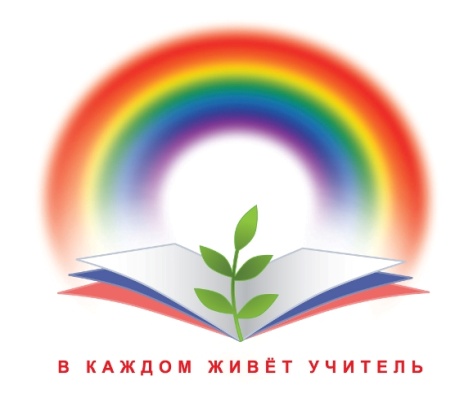 «КОЛЛЕДЖ БЕЗ ГРАНИЦ: внедрение сетевой модели непрерывного профессионального образования в условиях инновационного библиотечно-медийного пространства колледжа»ДОРОЖНАЯ КАРТА РЕАЛИЗАЦИИ ПРОЕКТА РЕГИОНАЛЬНОЙ ИННОВАЦИОНОЙ ПЛОЩАДКИ СВЕРДЛОВСКОЙ ОБЛАСТИНА   2015 – 2018 Г.Г.ДОРОЖНАЯ КАРТА РЕАЛИЗАЦИИ ПРОЕКТА РЕГИОНАЛЬНОЙ ИННОВАЦИОНОЙ ПЛОЩАДКИ СВЕРДЛОВСКОЙ ОБЛАСТИНА  ПЕРИОД 2015 – 2018 Г.Г.№п/пМероприятияСрок реализацииРезультатОтветственныйI этап – Подготовительный          (сентябрь 2015 – ноябрь 2015 г.г)I этап – Подготовительный          (сентябрь 2015 – ноябрь 2015 г.г)I этап – Подготовительный          (сентябрь 2015 – ноябрь 2015 г.г)I этап – Подготовительный          (сентябрь 2015 – ноябрь 2015 г.г)I этап – Подготовительный          (сентябрь 2015 – ноябрь 2015 г.г)1.1Распределение функций между исполнителями проекта. Разработка соответствующей нормативной документации, сентябрь 2015Оформление договорных отношений и взаимодействия между исполнителями проектаГолицына С.В.  директор НТТЭКСтарцева И.А.зам. директора по НМР1.2Планирование процесса повышения квалификации специалистов и педагогических работников колледжа по направлениям инновационного проектаоктябрь 2015План повышения квалификацииСтарцева И.А. зам. директора по НМР1.3Планирование маркетинговых исследований по теме реализации инновационного проекта ноябрь 2015Маркетинговое бюро, План маркетинговых исследованийАналитические отчётыЧанчикова А.Н. методист СМКII этап – Организационный      (декабрь 2015 – февраль 2016 г.г.)II этап – Организационный      (декабрь 2015 – февраль 2016 г.г.)II этап – Организационный      (декабрь 2015 – февраль 2016 г.г.)II этап – Организационный      (декабрь 2015 – февраль 2016 г.г.)II этап – Организационный      (декабрь 2015 – февраль 2016 г.г.)2.1Формирование творческих команд-разработчиков сетевых процессов инновационного проектадекабрь 2015ВНИК, творческие мастерскиеАктуализация положений о ВНИКПриказ директора о создании ВНИК Голицына С.В., директор НТТЭКМякишева Н.М., зам. директора по УВРСтарцева И.А., зам. директора по НМР2.2Разработка структуры и формирование банка нормативных и научно – методических материалов проекта; Коллекция Интернет ссылок по спец. предметам; Видеоархивы, телебанк данных о работодателях, социальных партнёрах, сетевых профессиональных образовательных организациях.январь2016Банк данных инновационного проектаСтарцева И.А., зам. директора по НМРСозник Т.Н., зав. БИЦРуководители ВНИК2.3Разработка механизмов мониторинга и экспертизы инновационных процессов проектафевраль 2016Система мониторинга процессов,План внешнего и внутреннего аудита качества реализации инновационного проектаЧанчикова А.Н., методист СМКВишнякова Л.Н., аудитор СМКЗыкова Е.И., методистIII этап – Основной (март 2016 – март 2018 г.г.)III этап – Основной (март 2016 – март 2018 г.г.)III этап – Основной (март 2016 – март 2018 г.г.)III этап – Основной (март 2016 – март 2018 г.г.)III этап – Основной (март 2016 – март 2018 г.г.)3.1Развитие системы непрерывного профессионального образования: Гармонизация программ среднего профессионального и высшего образования,  реализация ускоренного освоения образовательных программ прикладного бакалавриата в рамках комплексной программы «Уральская инженерная школа»сентябрь 2015-   март 2016Заключение Соглашения между ГБОУ СПО СО «НТТЭК и ФГАОУ ВПО «РГППУ»Мякишева Н.М., зам. директора по УВРРуководитель ВНИК3.2Расширение функциональных зон библиотеки:– типография;– комфортабельный читальный зал;– мобильное книгохранилище;– видеоконференц – зал;–  обновлённая серверная сентябрь 2015-май 2016 Модернизация библиотечно – медийного пространства колледжаГолицына С.В.. директорСозник Т.Н.. руководитель БИЦМорковин Д.Г.,3.3Расширение ассортимента библиотечно-информационных услуг, установление инновационного программного обеспечения: 1. Программное обеспечение «Ирбис»     2. Система «Электронная библиотека»:  – ПК библиотекаря;                                                                                                                                            – ПК оператора типографии; – RFID-оборудование                                                                                                                                 3. Система «Сканирования и печати»                            4.   Система «Видеоотображения» январь 2016 – март 2016Внедрение инновационного библиотечного RFID - оборудованияКомпании 3М «Решения для библиотек»Голицына С.В.. директор НТТЭКСозник Т.Н.. руководитель БИЦ3.4Создание сетевой информационно-коммуникационной технологической платформы:насыщение ресурсного потенциала Медиатекимарт 2016  Достаточное количественное и качественное расширение ресурсов, их разнообразие и вариативность.Старцева И.А., зам. директора по НМРСозник Т.Н., руководитель БИЦРуководители ВНИК  3.5Создание сетевой информационно-коммуникационной технологической платформы:структурированность информационного пространства Медиатекиапрель 2016 Соответствие контента информационному запросу пользователей, интерфейс, навигация для пользователейСтарцева И.А., зам. директора по НМРСозник Т.Н., руководитель БИЦРуководители ВНИК  3.6Создание сетевой информационно-коммуникационной технологической платформы:продуктивность работы платформы, освоение новых способов работы с ИКТмай 2016  Активное взаимодействие участников сети, положительная мотивация к сетевому взаимодействию Старцева И.А., зам. директора по НМРСозник Т.Н., руководитель БИЦРуководители ВНИК  3.7Дооснащение учебного процесса информационно-коммуникационным оборудованием май 2016 Установка ПК в объёме 1 учебного кабинета, приобретение мульти - медиа оборудованияГолицына С.В. директор НТТЭК3.8 Организация сервисного центра коллективного пользования медиаресурсами. Оказание информационной и технологической поддержки дистанционного обучения.январь 2017Сервисный центр коллективного пользования медиаресурсами,безбарьерный on-line доступ к информационным ресурсам. Старцева И.А., зам. директора по НМРСозник Т.Н.. руководитель БИЦВишнякова Л.Н., аудитор СМК,Дьячкова С.П.. методист – тьютор ДО3.9Создание мобильной точки видеосвязи, закупка теле-видеокоммуникационного оборудования февраль 2017Закупка и оснащение Медиацентар комплектом информационно-теле-видеокоммуникационного оборудованияГолицына С.В. директор НТТЭК ООО «Диалог-Екатеринбург», Хомич А. С., директор 3.10Создание видеостудии и видеоконференц-зала (4-х учебных интерактивных аудитории), оснащённых необходимым оборудованием)февраль 2017 – сентябрь 2017Закупка и оснащение Видеостудии, видеоконференц-залаГолицына С.В. директор НТТЭК ООО «Диалог-Екатеринбург», Хомич А. С., директор3.11Создание образовательного интернет-видеоканала колледжа,  телевидеокоммуникационной интернет-видеосети март 2017Образовательный сетевой консорциум «Планета Профессионал»Старцева И.А.,зам. директора по НМРРуководители ВНИК3.12Разработка специальным образом организованного контента (сетевые мультимедийные интерактивные курсы дистанционного обучения)апрель 2017Создание многофункциональ-ной медиатеки Старцева И.А.,зам. директора по НМРРуководители ВНИК3.13Создание лаборатории при колледже по разработке инновационных форм профессионально-образовательной деятельности на базе телевидеокоммуникационных технологий май 2017Научно-исследовательская лаборатория«Научная студия»Мякишева Н.М.Руководитель ВНИК3.14Разработка инновационных форм дистантного образования и наполнение контента образовательного интернет-видеоканаламай 2017  сентябрь 2017Технологии дистанционного обученияДьячкова С.П., руководитель ВНИК3.15Разработка электронного учебно-методического комплекса образовательной программы (электронные учебники, тренинговые компьютерные программы, компьютерные лабораторные практикумы, контрольно-тестовые материалы);разработка образовательных программ веб-трансляции;проведение семинаров-тренингов и инструктивных рабочих встреч с участниками дистанционного взаимодействия;Проведение телесеминара по теме: «Дистанционное обучение: возможности и перспективы».сентябрь 2017 – декабрь 2017Расширения программ заочного дистанционного обучения на новой телевидеокоммуникационной платформеВишнякова Л.Н., зав. ЗОДьячкова С.П., руководитель ВНИК3.16Организации образовательного процесса в режиме реального времени (online) или отсроченного доступа (offline) на базе видеоконференций, интерактивного интернет-видеоканала. Одновременное проведение занятий со студентами очного обучения и с «удалёнными студентами»сентябрь 2017Занятия в формате «Распределённый класс» (модель удалённых аудиторий)Старцева И.А., зам. директора по НМР,Руководители ВНИК3.17Организация самостоятельной работы студентов на основе возможности подключения к образовательному интернет-видеоканалу.сентябрь 2017Занятия в формате «Открытое обучение»Руководители ВНИК3.18Организация автономных курсов профессиональной подготовки, переподготовки, повышения квалификации, обеспечение которых размещено в сети Интернет, и в виде виртуального центра/колледжа/аудитории на интернет-видеоканале.сентябрь 2017 – май 2018Занятия в формате «Сетевое обучение»Исакова Н.В.
 руководитель МЦПК3.19Проведение ГИА выпускников с привлечением представителей работодателей, общественных организаций в формате телеприсутствия в независимости от места их нахождения,расширение численности членов комиссии, привлечение лучших независимых социальных партнёров, работодателей, экспертов из других регионов.май 2017Государственной итоговой аттестации выпускников колледжа в формате удалённого доступа членом гос. комиссииМякишева Н.М.,зам. директора по УВР3.20Подключение к функционирующим образовательным сетям, форумам, проектам,организация сотрудничества с обучающимися в условиях взаимодействия, координация всего образовательного процесса.сентябрь2016  май 2017Повышение профессиональной квалификации, преподавателей и специалистов колледжа на фоне новых технических возможностей.Старцева И.А.,зам. директора по НМР3.21Коллекция Интернет ссылок по спец. предметам, о работодателях, социальных партнёрах, сетевых профессиональных образовательных организациях.сентябрь 2017Видеоархив, телебанк данныхСозник Т.Н., зав. БИУРуководители ВНИК3.22Активное взаимодействие с Интегрированной профессиональной школой города Хеб (Чехия) – организация конкурсов профессионального мастерства, стажировок, Конференций, педагогических советов между студенческим и преподавательским сообществом.октябрь 2017ТелеФОРУМ Международного сотрудничества «Дружба навсегда»Голицына С.В., директор НТТЭКМякишева Н.М. зам. директора по УВР3.23Профориентационная работа среди обучающихся школьников:помощь в трудоустройстве выпускников, телеконсультации с работодателями,Организация «Ярмарки вакансий» с применением технологии «Телемост» или прямого включения работодателей с предприятий и организаций города, Горнозаводского округа, области;Прямая трансляция «Дней открытых дверей» для общеобразовательных школ города и Горнозаводского округа;Организация ежемесячных занятий в формате «Колледж – открыты будущему!» для старшеклассников общеобразовательных школ города, округа;Вовлечение в телевидеокоммуникационный проект «Мы – эксперты в построении карьеры!» специалистов и студентов отраслевых профессиональных образовательных рганизаций.Декабрь 2017   ТелеФОРУМ
«Моя перспектива»Мякишева Н.М.,зам. директора по УВРЧехломина В.Д., руководитель допрофессиональной подготовки3.24Формирование электронной библиотеки учебных пособий для спец. дисциплин сферы торговли, питания и услуг;Сформировать и встроить в работу с преподавателями онлайн взаимодействие по всем вопросам разработки рабочих программ профессиональных модулей, междисциплинарных курсов, учебных дисциплин.март 2017ТелеФОРУМ «Сетевой методический кабинет «Сократ», продвижения лучших образовательных практик, учебной и методической продукции.Руководители ВНИКПредседатели ПЦК3.25Телетрансляция открытых занятий, внеклассных мероприятий лучших педагогов.Обучение современным технологиям в индустрии питания.сентябрь 2017 – май 2018ТелеФОРУМ«Открытый урок», обучающий мастер-класс3.26Разработка механизма процесса получения профессионального образования посредством форм дистанционного обучения лицами с ограничением здоровья; разработка пакета адаптированных образовательных программ по различным дисциплинам ОП для лиц с ограниченными возможностями здоровья.май 2016 – май 2018Социопрофессиональная интеграция лиц с ограниченными возможностями здоровья Реализация проекта «Дистанционное обучение лиц с ограниченными возможностями здоровья «Мы вместе!»Руководители ВНИКПредседатели ПЦК3.27Организация сетевых творческих студенческих конкурсов, олимпиад, фестивалей, викторин.Репортажи с олимпиад, анонсы, обсуждения.Встречи с представителями предметных методических комиссий и победителями олимпиад.март 2016 – май 2018ТелеФОРУМ творческоймолодёжи «Гений». Процесс активизации и поддержки творческой, научно – исследовательской деятельности студентовСтарцева И.А.,зам. директора по НМРРуководители ВНИК3.28Создание модели управления на основе интернет-видео-технологий телеприсутствиямарт 2016Карта процессов, инфраструктура управленияСтарцева И.А.,зам. директора по НМРРуководители ВНИК3.29Педагогическое проектирование инновационных форм профессионально-образовательной деятельности на базе телевидеокоммуникационных технологийапрель 2016Сетевая научно-проектная лабораторияСтарцева И.А.,зам. директора по НМРРуководители ВНИК3.30Создание условий для обмена знаниями и совместного создания корпоративных отраслевых медиатек по вопросам управления образованием.май 2018Корпоративные отраслевые медиатеки в ПООСтарцева И.А.,зам. директора по НМРРуководители ВНИКIV этап – Заключительный (апрель 2018 – май 2018 г.г.)IV этап – Заключительный (апрель 2018 – май 2018 г.г.)IV этап – Заключительный (апрель 2018 – май 2018 г.г.)IV этап – Заключительный (апрель 2018 – май 2018 г.г.)IV этап – Заключительный (апрель 2018 – май 2018 г.г.)4.1Действующий библиотечно – информационный Медиацентр «Biblio-lain», готовая к тиражированию сетевая Модель непрерывного профессионального образованияапрель 2018Обобщение опыта, публикация сборников «Библиотечно – информационный Медиацентр «Biblio-lain»», «Модель непрерывного профессионального образования»Старцева И.А.. зам. директора по НМРСозник Т.Н., руководитель БИЦ,
Руководители ВНИК4.2Гармонизация программ среднего профессионального и высшего образования,  реализация ускоренного освоения образовательных программ прикладного бакалавриата в рамках комплексной программы «Уральская инженерная школа». май 2018Обобщение опыта, публикация сборника «О сотрудничестве между ГБОУ СПО СО «НТТЭК» и ФГАОУ ВПО «УРГППУ», анализ реализации соглашения.Мякишева Н.М. зам. директора по УВР,
 Созник Т.Н., руководитель БИЦ,
Руководители ВНИК4.3Анализ изменений характеристик качества ресурсной базы проекта, качества организации образовательного процесса, качества подготовки квалифицированных рабочих и служащих апрель 2018Мониторинг эффективности внедрения инновационного проектаСтарцева И.А. зам. директора по НМРЧанчикова А.Н., методист СМК4.4Обеспечение сервисного обслуживания вычислительной техники, автоматизированных информационных систем и программного обеспечения инновационного проектамай 2018Сервисный центр обслуживания 4.5Увеличение числа научно-методических, учебных изданий, публикаций в периодической печати, выступлений в СМИмай 2018Обобщение педагогического опыта работы по теме инновационного проекта, внедрение в практику ПОО Свердловской областиГолицына С.В. директор НТТЭКСтарцева И.А., зам. директора по НМРМякишева Н. М. зам. директора по УВРРуководители ВНИК. 